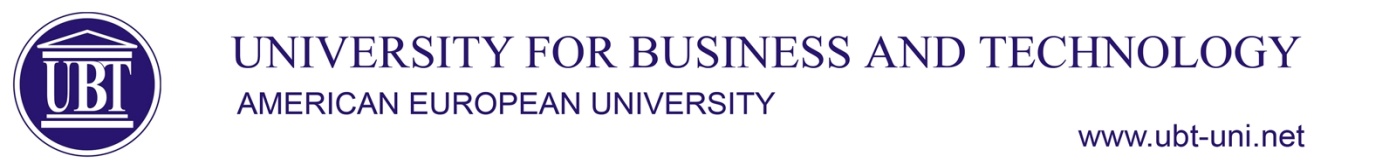 …………………………………………………………………………………………………………………………………………………………BSc Architecture and Spatial PlanningSyllabusLëndaSTUDIO DIZAJN 3 STUDIO DIZAJN 3 STUDIO DIZAJN 3 STUDIO DIZAJN 3 LëndaLlojjSemestriECTSKodiLëndaOBLIGATIVE (O)5630-STD-356Ligjeruesi i lëndësPh.D. Mimoza SylejmaniPh.D. Mimoza SylejmaniPh.D. Mimoza SylejmaniPh.D. Mimoza SylejmaniAsistenti i lëndësCand.PhD. Safete Veliu, MSc.Zana Prelvukaj, MSc. Gresë RamosajCand.PhD. Safete Veliu, MSc.Zana Prelvukaj, MSc. Gresë RamosajCand.PhD. Safete Veliu, MSc.Zana Prelvukaj, MSc. Gresë RamosajCand.PhD. Safete Veliu, MSc.Zana Prelvukaj, MSc. Gresë RamosajTutori i lëndësQëllimet dhe objektivatQëllimi i lëndës Sudio Dizajn 3, ka të bëjë me një proces sistematik të projektimit të ndërtesave ekonomike, duke i kushtuar rëndësi të veçantë, funksionit, konstruksionit, materialeve etj., të aplikuara në projekte, duke përdorur gjithnjë teknikat më të reja dhe të avancuara për realizimin e tyre.Pjesa e parë e lëndës ka të bëjë më tepër me ligjerata të cilat japin informata të detajuara në lidhje me normat dhe rregullat e ndërtesave ekonomike, për të vazhduar më tutje në fokusimin e realizimit të projektit.Qëllimi i këtij kursi është kompletimi i një projekti me të gjitha fazat, e që do të realizohet përmes një pune sistematike të ndara në faza të caktuara.Studentëve do tu ipen detyra të caktuara projektuese të cilat kanë të bëjnë me zhvillimin ekonomik të një vendi.Qëllimi i lëndës Sudio Dizajn 3, ka të bëjë me një proces sistematik të projektimit të ndërtesave ekonomike, duke i kushtuar rëndësi të veçantë, funksionit, konstruksionit, materialeve etj., të aplikuara në projekte, duke përdorur gjithnjë teknikat më të reja dhe të avancuara për realizimin e tyre.Pjesa e parë e lëndës ka të bëjë më tepër me ligjerata të cilat japin informata të detajuara në lidhje me normat dhe rregullat e ndërtesave ekonomike, për të vazhduar më tutje në fokusimin e realizimit të projektit.Qëllimi i këtij kursi është kompletimi i një projekti me të gjitha fazat, e që do të realizohet përmes një pune sistematike të ndara në faza të caktuara.Studentëve do tu ipen detyra të caktuara projektuese të cilat kanë të bëjnë me zhvillimin ekonomik të një vendi.Qëllimi i lëndës Sudio Dizajn 3, ka të bëjë me një proces sistematik të projektimit të ndërtesave ekonomike, duke i kushtuar rëndësi të veçantë, funksionit, konstruksionit, materialeve etj., të aplikuara në projekte, duke përdorur gjithnjë teknikat më të reja dhe të avancuara për realizimin e tyre.Pjesa e parë e lëndës ka të bëjë më tepër me ligjerata të cilat japin informata të detajuara në lidhje me normat dhe rregullat e ndërtesave ekonomike, për të vazhduar më tutje në fokusimin e realizimit të projektit.Qëllimi i këtij kursi është kompletimi i një projekti me të gjitha fazat, e që do të realizohet përmes një pune sistematike të ndara në faza të caktuara.Studentëve do tu ipen detyra të caktuara projektuese të cilat kanë të bëjnë me zhvillimin ekonomik të një vendi.Qëllimi i lëndës Sudio Dizajn 3, ka të bëjë me një proces sistematik të projektimit të ndërtesave ekonomike, duke i kushtuar rëndësi të veçantë, funksionit, konstruksionit, materialeve etj., të aplikuara në projekte, duke përdorur gjithnjë teknikat më të reja dhe të avancuara për realizimin e tyre.Pjesa e parë e lëndës ka të bëjë më tepër me ligjerata të cilat japin informata të detajuara në lidhje me normat dhe rregullat e ndërtesave ekonomike, për të vazhduar më tutje në fokusimin e realizimit të projektit.Qëllimi i këtij kursi është kompletimi i një projekti me të gjitha fazat, e që do të realizohet përmes një pune sistematike të ndara në faza të caktuara.Studentëve do tu ipen detyra të caktuara projektuese të cilat kanë të bëjnë me zhvillimin ekonomik të një vendi.Rezultatet e pritshmeStudio Dizajn 3 mundëson pëfitimin e njohurive themelore për studime të mëtejme në lëminë e ndërtesave ekonomikeFitim i njohurive teorike te cilat kanë të bëjnë me ndertesat ekonomike në përgjithësiAftësim për projektim dhe aplikim të normave dhe standardeve në fushën e ndërtesave ekonomike.Nga kjo lëndë pritet që studentët të zhvillojnë njohuritë e tyre në lidhje me teknikat, metodat dhe strategjitë e reja të cilat kanë të bëjnë me projektet arkitektonike.Studentët do të realizojnë projekte në lokacione reale, dhe do të jenë të gatshëm për komletimin e tyre me të gjitha fazat e nevojshme.Të zotërojnë dhe të kuptojnë njohuri të avancuara në zhvillimin dhe analizën kritike të projekteve arkitekturore, planifikimin urban dhe ndërveprimin e ndëretsave dhe dizajnit urbanTë zbatojnë teknikat, metodat dhe mjetet në vlerësimin e aspekteve sociale, ekonomike dhe hapësinore përmes procesit të projektimit dhe planifikimit, duke marrë parasysh aspektet e matematikës, gjeodezisë dhe fizikës së ndërtimitKryejn kërkime specifike mbi aftësitë praktike dhe teorinë, duke përfshirë eksplorimin e materialeve në arkitekturë, aplikimet kompjuterike në dizajnet arkitekturore dhe dinamikën e menaxhimit mjedisorUshtrojnë autonominë dhe të marrin përgjegjësinë kryesore për komunikimin dhe interpretimin profesional, duke sintetizuar njohuri nga historia e artit, studiot e dizajnit dhe planifikimi rajonalStudio Dizajn 3 mundëson pëfitimin e njohurive themelore për studime të mëtejme në lëminë e ndërtesave ekonomikeFitim i njohurive teorike te cilat kanë të bëjnë me ndertesat ekonomike në përgjithësiAftësim për projektim dhe aplikim të normave dhe standardeve në fushën e ndërtesave ekonomike.Nga kjo lëndë pritet që studentët të zhvillojnë njohuritë e tyre në lidhje me teknikat, metodat dhe strategjitë e reja të cilat kanë të bëjnë me projektet arkitektonike.Studentët do të realizojnë projekte në lokacione reale, dhe do të jenë të gatshëm për komletimin e tyre me të gjitha fazat e nevojshme.Të zotërojnë dhe të kuptojnë njohuri të avancuara në zhvillimin dhe analizën kritike të projekteve arkitekturore, planifikimin urban dhe ndërveprimin e ndëretsave dhe dizajnit urbanTë zbatojnë teknikat, metodat dhe mjetet në vlerësimin e aspekteve sociale, ekonomike dhe hapësinore përmes procesit të projektimit dhe planifikimit, duke marrë parasysh aspektet e matematikës, gjeodezisë dhe fizikës së ndërtimitKryejn kërkime specifike mbi aftësitë praktike dhe teorinë, duke përfshirë eksplorimin e materialeve në arkitekturë, aplikimet kompjuterike në dizajnet arkitekturore dhe dinamikën e menaxhimit mjedisorUshtrojnë autonominë dhe të marrin përgjegjësinë kryesore për komunikimin dhe interpretimin profesional, duke sintetizuar njohuri nga historia e artit, studiot e dizajnit dhe planifikimi rajonalStudio Dizajn 3 mundëson pëfitimin e njohurive themelore për studime të mëtejme në lëminë e ndërtesave ekonomikeFitim i njohurive teorike te cilat kanë të bëjnë me ndertesat ekonomike në përgjithësiAftësim për projektim dhe aplikim të normave dhe standardeve në fushën e ndërtesave ekonomike.Nga kjo lëndë pritet që studentët të zhvillojnë njohuritë e tyre në lidhje me teknikat, metodat dhe strategjitë e reja të cilat kanë të bëjnë me projektet arkitektonike.Studentët do të realizojnë projekte në lokacione reale, dhe do të jenë të gatshëm për komletimin e tyre me të gjitha fazat e nevojshme.Të zotërojnë dhe të kuptojnë njohuri të avancuara në zhvillimin dhe analizën kritike të projekteve arkitekturore, planifikimin urban dhe ndërveprimin e ndëretsave dhe dizajnit urbanTë zbatojnë teknikat, metodat dhe mjetet në vlerësimin e aspekteve sociale, ekonomike dhe hapësinore përmes procesit të projektimit dhe planifikimit, duke marrë parasysh aspektet e matematikës, gjeodezisë dhe fizikës së ndërtimitKryejn kërkime specifike mbi aftësitë praktike dhe teorinë, duke përfshirë eksplorimin e materialeve në arkitekturë, aplikimet kompjuterike në dizajnet arkitekturore dhe dinamikën e menaxhimit mjedisorUshtrojnë autonominë dhe të marrin përgjegjësinë kryesore për komunikimin dhe interpretimin profesional, duke sintetizuar njohuri nga historia e artit, studiot e dizajnit dhe planifikimi rajonalStudio Dizajn 3 mundëson pëfitimin e njohurive themelore për studime të mëtejme në lëminë e ndërtesave ekonomikeFitim i njohurive teorike te cilat kanë të bëjnë me ndertesat ekonomike në përgjithësiAftësim për projektim dhe aplikim të normave dhe standardeve në fushën e ndërtesave ekonomike.Nga kjo lëndë pritet që studentët të zhvillojnë njohuritë e tyre në lidhje me teknikat, metodat dhe strategjitë e reja të cilat kanë të bëjnë me projektet arkitektonike.Studentët do të realizojnë projekte në lokacione reale, dhe do të jenë të gatshëm për komletimin e tyre me të gjitha fazat e nevojshme.Të zotërojnë dhe të kuptojnë njohuri të avancuara në zhvillimin dhe analizën kritike të projekteve arkitekturore, planifikimin urban dhe ndërveprimin e ndëretsave dhe dizajnit urbanTë zbatojnë teknikat, metodat dhe mjetet në vlerësimin e aspekteve sociale, ekonomike dhe hapësinore përmes procesit të projektimit dhe planifikimit, duke marrë parasysh aspektet e matematikës, gjeodezisë dhe fizikës së ndërtimitKryejn kërkime specifike mbi aftësitë praktike dhe teorinë, duke përfshirë eksplorimin e materialeve në arkitekturë, aplikimet kompjuterike në dizajnet arkitekturore dhe dinamikën e menaxhimit mjedisorUshtrojnë autonominë dhe të marrin përgjegjësinë kryesore për komunikimin dhe interpretimin profesional, duke sintetizuar njohuri nga historia e artit, studiot e dizajnit dhe planifikimi rajonal